INSTITUTO FEDERAL DE EDUCAÇÃO, CIÊNCIA E TECNOLOGIA DA PARAÍBACAMPUS PRINCESA ISABELNOME DO ESTUDANTEPROJETO DE INTERVENÇÃO: subtítulo (se houver)Princesa IsabelanoNOME DO ESTUDANTEPROJETO DE INTERVENÇÃO: subtítulo (se houver)Trabalho de Conclusão de Curso apresentado ao Instituto Federal de Educação, Ciência e Tecnologia da Paraíba - Campus Princesa Isabel, como requisito necessário para obtenção do Grau de Técnico em Nome do Curso.Orientador(a): nome do orientador (a)Princesa Isabelano(este elemento configura-se a título de exemplo, uma vez que deverá ser redigido pelo Bibliotecário após a conclusão do relatório)Dados Internacionais de Catalogação na Publicação (CIP) 	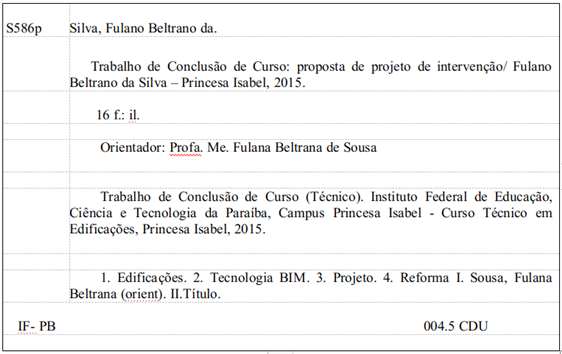 NOME DO ESTUDANTEPROJETO DE INTERVENÇÃO: subtítulo (se houver)Trabalho de Conclusão de Curso apresentado ao Instituto Federal de Educação, Ciência e Tecnologia da Paraíba - Campus Princesa Isabel, como requisito necessário para obtenção do Grau de Técnico em Nome do Curso.Orientador(a): nome do orientador (a)Aprovado em, _______ de _________________________ de ___________.BANCA EXAMINADORA:__________________________________________Título / Nome / Vínculo Institucional Orientador(a)__________________________________________Título / Nome / Vínculo Institucional 1º Examinador(a)__________________________________________Título / Nome / Vínculo Institucional 2º Examinador(a)Princesa IsabelanoEpígrafe (opcional)Educação não transforma o mundo.Educação muda as pessoas.Pessoas mudam o mundo.Paulo FreireDedicatória (opcional)Dedico este trabalho a..AGRADECIMENTO (OPCIONAL)À minha...Ao meu...RESUMODeve conter entre 100 e 500 palavras, espaçamento simples, em fonte Times New Roman ou Arial, tamanho 12. Deve-se usar o verbo na voz ativa e na terceira pessoa do singular. O resumo consiste em uma síntese dos pontos relevantes do texto, em linguagem clara, concisa, direta. Ele deve informar o objetivo do projeto de intervenção, o período de elaboração do mesmo e o local a que se destina tal proposta (estabelecimento, residência, órgão público, comunidade, etc.). As palavras-chave devem auxiliar na identificação dos principais assuntos tratados no relatório, podendo ser no mínimo três e no máximo cinco, separadas por ponto, obedecendo ao padrão abaixo.Palavras-chave: Palavra-chave 1. Palavra-chave 2. Palavra-chave 3. Palavra-chave 4. Palavra-chave 5.LISTA DE ILUSTRAÇÕESObs.1: Quando as ilustrações forem em grande número, acima de 10, devem ser relacionadas em listas próprias (por exemplo: lista de tabelas, lista de mapas, lista de gráficos).Obs.2: Quando o trabalho trouxer um pequeno número de ilustrações de tipos variados (tabelas, gráficos, mapas, fotografias), pode-se reuni-las numa lista única. Nesse caso, a lista será intitulada de forma genérica: LISTA DSumário1 APRESENTAÇÃOA apresentação deve conter o objetivo da projeto de intervenção, uma breve descrição do motivo de escolha do projeto de intervenção, o período em que foi elaborado e o tipo de projeto (exemplo: projeto de gestão de resíduos sólidos, projeto de monitoramento da qualidade da água, projeto de educação ambiental, etc.). O objetivo da apresentação é informar e colocar o leitor a par das características gerais do projeto. Também é aconselhável citar quais as principais normas utilizadas para a elaboração do projeto e eventuais legislações que foram consultadas para basear a proposta.Instruções gerais de formatação do corpo do projeto podem ser observadas a seguir.O texto deve ser normalizado conforme normas da Associação Brasileira de Normas Técnicas (ABNT):Citações (NBR 10520/2002) - as citações devem ser elaboradas conforme NBR 10520Equações Matemáticas (NBR 14724/2011) – as equações deverão ser indicadas em linhas separadas do texto, iniciando-se em um novo parágrafo. Quando necessário, deve-se usar toda a extensão da largura da página para sua edição. As equações devem ser numeradas sequencialmente e identificadas por números arábicos, entre parênteses, alinhados à direita, como observado na Equação 1:Ilustrações (NBR 14724/2011) – Qualquer que seja o tipo de ilustração, sua identificação aparece na parte SUPERIOR, precedida da palavra designativa (desenho, esquema, fluxograma, fotografia, gráfico, mapa, organograma, planta, quadro, retrato, figura, imagem, entre outros), seguida de seu número de ordem de ocorrência no texto, em algarismos arábicos, travessão e do respectivo título. Após a ilustração, na parte inferior, indicar a fonte consultada, legenda, notas e outras informações necessárias à sua compreensão (se houver). A ilustração deve ser citada no texto e inserida o mais próximo possível do trecho a que se refere. O tipo, número de ordem, título, fonte, legenda e notas devem acompanhar as margens da ilustração.EXEMPLOSFotografia 1 - Coleta da amostra de solo na comunidade rural Várzea - Princesa Isabel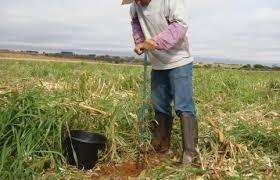 Fonte: Autor, 2018.Fotografia 2 - Imagens das etapas do processo de plantio de adensamentoLegenda: A) Abertura das covetas com enxada; B) Covetas com espaçamento de 30cm; C) Semeadura; D) Emergência das espécies de adubo verde.Fonte: BENINI, 2015, p. 23.EXEMPLO DE GRÁFICOGráfico 1 - Volume, em percentual, do açude Jatobá II no mês de abril dos últimos 10 anos - Princesa Isabel-PB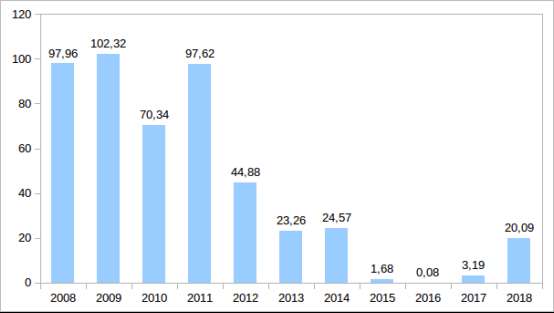 Fonte: Agência Executiva de Gestão das Águas - AESA, 2018.Tabelas quadros - Devem ser citadas no texto, inseridas o mais próximo possível do trecho a que se referem e padronizadas conforme o Instituto Brasileiro de Geografia e Estatística (IBGE).EXEMPLO DE TABELATabela 1 – Quantidade de famílias, com renda per capita mensal de até ½ salário mínimo, cadastradas no Cadastro Único – Paraíba, 2013Fonte: BRASIL (Ministério do Desenvolvimento Social - Censo SUAS), 2013.EXEMPLO DE QUADROQuadro 1 - Descrição dos blocos que compuseram os questionários da EMATER na pesquisaFonte: Elaboração própria, 20182 CARACTERIZAÇÃO DO LOCAL DE INTERVENÇÃOApresentar detalhes do local para o qual o projeto está sendo elaborado, por exemplo: caso seja um projeto de educação ambiental para uma escola, é conveniente apresentar um breve histórico da escola e informações atuais sobre seu funcionamento (o público alvo, número de trabalhores(as), número de estudantes, etc.). Sugere-se a inclusão de dados concretos sobre o local onde a intervenção poderá ser realizada, tais como: mapa de localização do município ou local (bairro, comunidade, rua, praça, etc.). . 3 ETAPAS DE EXECUÇÃO DO PROJETODescrever quais ações serão necessárias para implantar o projeto de intervenção, ou seja, é a descrição propriamente dita do que deve ser feito. Abaixo alguns exemplos de possíveis ações:3.1 CONDIÇÕES DE VIABILIDADE DO PROJETODescrever quais são as condições mínimas necessárias para que o projeto possa ser futuramente implantado. Considerar elementos de infraestrutura e recursos humanos. 3.2 TREINAMENTO E CAPACITAÇÃO3.3 IMPLANTAÇÃO DE VIVEIRO E PRODUÇÃO DE MUDAS4 CONSIDERAÇÕES FINAISAs considerações finais consistem em uma análise crítica do processo de elaboração do projeto, ou seja, como esse trabalho contribuiu para a formação profissional do(a) estudante. Devem apresentar as críticas positivas ou negativas e a aprendizagem obtida no ao longo do processo.REFERÊNCIASAs referências devem ser grafadas no final do artigo em ordem alfabética e cronológica, de acordo com a NBR 6023/2018. Só devem compor as referências as fontes que tenham sido efetivamente citadas ao longo do texto.APÊNDICETexto ou documento elaborado pelo autor, a fim de complementar sua argumentação sem prejuízo da unidade nuclear do trabalho. Deve ser identificado nesta ordem: a palavra Apêndice seguida de letras maiúsculas consecutivas, travessão e respectivo título, com o mesmo destaque tipográfico das seções primárias e centralizado, conforme a ABNT NBR 6024. EXEMPLOAPÊNDICE A - AVALIAÇÃO NUMÉRICA DE CÉLULAS INFLAMATÓRIAS TOTAIS AOS QUATRO DIAS DE EVOLUÇÃO ANEXOTexto ou documento não elaborado pelo autor, que serve de fundamentação, comprovação e/ou ilustração. Deve ser identificado nesta ordem: a palavra Anexo seguida de letras maiúsculas consecutivas, travessão e respectivo título, com o mesmo destaque tipográfico das seções primárias e centralizado, conforme a ABNT NBR 6024. EXEMPLO  ANEXO A - REPRESENTAÇÃO GRÁFICA DO PROCESSO DE TRIAGEM DE RESÍDUOS SÓLIDOS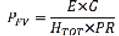 (1)A)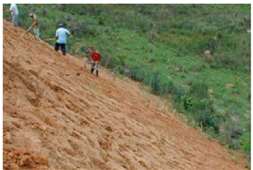 B)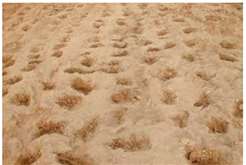 C) 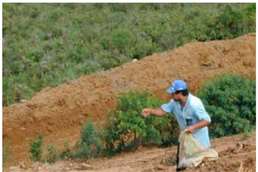 D)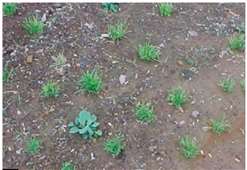 Porte dos municípiosQuantidade de famílias cadastradas com renda per capita mensal de até 1/2 salário mínimo - dez/2013Pequeno I375.370Pequeno II125.375Médio71.740Grande196.442Total768.927Tipo de questionárioDescrição dos blocos de cada questionárioProprietários das casas de farinhaBloco I - Dados PessoaisBloco II - Dados SocioeconômicosBloco III - Caracterização do empreendimentoBloco IV - Dados Econômicos do empreendimentoBloco V - Dados AmbientaisTotal de perguntas do questionário: 78RendeirosBloco I - Dados PessoaisBloco II - Dados SocioeconômicosBloco III - Caracterização do empreendimentoBloco IV - Dados AmbientaisTotal de perguntas do questionário: 66TrabalhadoresBloco I - Dados PessoaisBloco II - Dados SocioeconômicosBloco III - Caracterização do trabalho nas casas de farinhaTotal de perguntas do questionário: 42